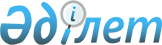 Жолаушыларды әлеуметтік мәні бар тұрақты тасымалдау тарифтерін белгілеу туралыҚарағанды облысы Абай ауданының әкімдігінің 2018 жылғы 22 қаңтардағы № 03/01 қаулысы. Қарағанды облысының Әділет департаментінде 2018 жылғы 12 ақпанда № 4605 болып тіркелді
      Қазақстан Республикасының 2001 жылғы 23 қаңтардағы "Қазақстан Республикасындағы жергілікті мемлекеттік басқару және өзін-өзі басқару туралы" Заңының 31-бабына, Қазақстан Республикасының 2003 жылғы 4 шілдедегі "Автомобиль көлігі туралы" Заңының 19-бабына, 2017 жылғы 14 желтоқсандағы Абай аудандық мәслихатының 23 сессиясының шешіміне сәйкес, Абай ауданының әкімдігі ҚАУЛЫ ЕТЕДІ:
      1. Жолаушыларды әлеуметтік мәні бар тұрақты тасымалдау тарифтері белгіленсін:
      1) №200 "Абай қаласы – Қарабас кенті" - 90 (Тоқсан) теңге;
      2) № 208 "Абай қаласы – Көксу ауылы" - 135 (Жүз отыз бес) теңге;
      3) № 209 "Абай қаласы – Жаңа Қараган кенті" - 40 (Қырық) теңге;
      4) № 211 "Абай қаласы – Южный кенті (Топар ақылы)" - 150 (Жүз елу) теңге;
      2. Осы қаулының орындалуын бақылау осы салаға басшылық ететін аудан әкімінің орынбасарына жүктелсін. 
      3. Осы қаулы оның алғашқы ресми жарияланған күнінен бастап он күнтізбелік күн өткеннен кейін күшіне енеді.
      КЕЛІСІЛДІ:
      "22" қаңтар 2018 жыл
					© 2012. Қазақстан Республикасы Әділет министрлігінің «Қазақстан Республикасының Заңнама және құқықтық ақпарат институты» ШЖҚ РМК
				
      Абай ауданының әкімі

Б. Асанов

      Абай аудандық
мәслихатының хатшысы

Б. Цай
